§13015-A.  Peer support and mentoring system1.  Purpose.  The purpose of a peer support and mentoring system is to:A.  Provide strong support services and mentoring programs that are sustained, intensive and classroom-focused in order to have a positive and lasting effect on classroom instruction and develop good teaching and classroom management skills for teachers certified for less than 5 years and teachers with conditional certificates;  [PL 2019, c. 518, §3 (NEW).]B.  Provide assistance to and review for all individuals who are candidates for a higher level certificate or who are teaching under a waiver of the requirement to be certified under this chapter; and  [PL 2019, c. 518, §3 (NEW).]C.  Assist all teachers in becoming better teachers.  [PL 2019, c. 518, §3 (NEW).]A peer support and mentoring system is separate from local practices and procedures regarding the supervision and evaluation of a teacher for retention by a school administrative unit.  The system must include opportunities for all educators to share, learn and continually improve their practices as educators in collaboration with peers.  Peer support and mentoring must be formative in nature and be for the sole purpose of ongoing professional growth for educators.[PL 2019, c. 518, §3 (NEW).]SECTION HISTORYPL 2019, c. 518, §3 (NEW). The State of Maine claims a copyright in its codified statutes. If you intend to republish this material, we require that you include the following disclaimer in your publication:All copyrights and other rights to statutory text are reserved by the State of Maine. The text included in this publication reflects changes made through the First Regular and First Special Session of the 131st Maine Legislature and is current through November 1, 2023
                    . The text is subject to change without notice. It is a version that has not been officially certified by the Secretary of State. Refer to the Maine Revised Statutes Annotated and supplements for certified text.
                The Office of the Revisor of Statutes also requests that you send us one copy of any statutory publication you may produce. Our goal is not to restrict publishing activity, but to keep track of who is publishing what, to identify any needless duplication and to preserve the State's copyright rights.PLEASE NOTE: The Revisor's Office cannot perform research for or provide legal advice or interpretation of Maine law to the public. If you need legal assistance, please contact a qualified attorney.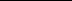 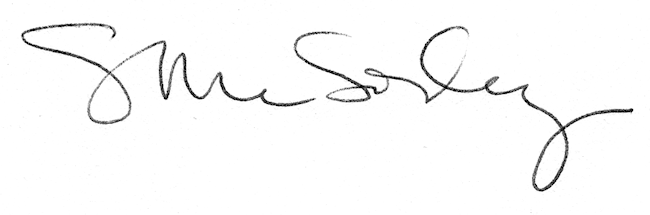 